ΘΕΜΑ: « Υποβολή ερωτημάτων » 	Ενόψει της διαδικασίας επιλογής διευθυντών σχολικών μονάδων σας υπενθυμίζουμε το αριθμ. Φ.350/75//89384/Ε3/5-6-2015 έγγραφό μας, περί ιεραρχικής υποβολής ερωτημάτων στο οποίο μεταξύ άλλων προβλέπεται ότι:Τα θέματα υπηρεσιακής κατάστασης των εκπαιδευτικών ανήκουν στην αρμοδιότητα των Διευθύνσεων Εκπαίδευσης ή των Περιφερειακών Διευθύνσεων Εκπαίδευσης, κατά περίπτωση.Στις περιπτώσεις που ζητείται γνώμη των υπηρεσιακών συμβουλίων, τα υπηρεσιακά αυτά θέματα εξετάζονται από τα μέλη του συμβουλίου και η Υπηρεσία είναι αναρμόδια να κρίνει τις αποφάσεις τους.Οι Διευθυντές Εκπαίδευσης  και σε δεύτερο βαθμό οι Περιφερειακοί Διευθυντές Εκπαίδευσης θα πρέπει να φροντίζουν για τη διερεύνηση των θεμάτων αρμοδιότητάς τους βάσει της κείμενης νομοθεσίας και των εγκύκλιων οδηγιών ή διευκρινίσεων που κοινοποιούνται από το Υπουργείο εντός της υπηρεσίας τους.Ερωτήματα για θέματα υπηρεσιακής κατάστασης των εκπαιδευτικών δύνανται να υποβάλλονται σε περιπτώσεις κατά τις οποίες υπάρχει ασάφεια ή ανυπαρξία διατάξεων και δεν έχουν δοθεί σχετικές οδηγίες ή διευκρινίσεις από τις υπηρεσίες μας.Oι Διευθυντές σχολικών μονάδων και οι εκπαιδευτικοί, απευθύνονται στην οικεία Διεύθυνση Εκπαίδευσης, η οποία, σε περίπτωση που χρειάζεται διευκρίνιση, απευθύνεται στην οικεία Περιφερειακή Διεύθυνση Α/θμιας και Β/θμιας Εκπαίδευσης, ή, εφόσον κριθεί αναγκαίο, στην Κεντρική Υπηρεσία του Υπουργείου. Συνεπώς η Υπηρεσία μας θα απαντά σε ερωτήματα τα οποία υποβάλλονται μέσω των Διευθύνσεων Εκπαίδευσης ή μέσω των Περιφερειακών Διευθύνσεων Εκπαίδευσης με την προϋπόθεση ότι υπάρχει ασάφεια ή ανυπαρξία διατάξεων και δεν έχουν δοθεί σχετικές οδηγίες ή διευκρινίσεις από τις Υπηρεσίες μας. Οι Διευθύνσεις Εκπαίδευσης θα πρέπει να συγκεντρώνουν ερωτήματα των εκπαιδευτικών, να τα απαντούν, και όταν κρίνουν ότι υπάρχει ασάφεια ή ανυπαρξία διατάξεων και δεν έχουν δοθεί σχετικές οδηγίες ή διευκρινίσεις να τα ομαδοποιούν και να απευθύνονται στη Γενική Γραμματεία Παιδείας και Θρησκευμάτων του Υπουργείου, προκειμένου εφόσον κριθεί αναγκαίο να εκδοθεί σχετική εγκύκλιος.            Η ΓΕΝΙΚΗ ΔΙΕΥΘΥΝΤΡΙΑ              ΕΥΔΟΚΙΑ ΚΑΡΔΑΜΙΤΣΗΕσωτερική ΔιανομήΑυτοτελές Τμήμα Στελεχών ΕκπαίδευσηςΑ/θμιας και Β/θμιας Εκπαίδευσης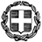 ΕΛΛΗΝΙΚΗ ΔΗΜΟΚΡΑΤΙΑΥΠΟΥΡΓΕΙΟ  ΠΑΙΔΕΙΑΣ, ΕΡΕΥΝΑΣ ΚΑΙ ΘΡΗΣΚΕΥΜΑΤΩΝ-----ΓΕΝΙΚΗ  ΔΙΕΥΘΥΝΣΗ  ΠΡΟΣΩΠΙΚΟΥΑ/ΘΜΙΑΣ  &  Β/ΘΜΙΑΣ  ΕΚΠΑΙΔΕΥΣΗΣΑΥΤΟΤΕΛΕΣ ΤΜΗΜΑ ΣΤΕΛΕΧΩΝ ΕΚΠΑΙΔΕΥΣΗΣΑ/ΘΜΙΑΣ  &  Β/ΘΜΙΑΣ  ΕΚΠΑΙΔΕΥΣΗΣ---------Α. Παπανδρέου 37151 80 ΜαρούσιΙστοσελίδα: http://www.minedu.gov.gr Πληροφορίες: Γ. ΛιαμπότηςΤηλ:  210-3442952Fax:  210-3442266Mail: dppe@minedu.gov.gr Βαθμός Ασφαλείας:Να διατηρηθεί μέχρι:Μαρούσι,  1 –  6  - 2017 Αρ.Πρωτ.  Βαθμός Προτερ Φ.361.22/ 24  / 92046 /E3 ΠΡΟΣ:  1.   Περιφερειακές Διευθύνσεις                   Εκπαίδευσης                   όλης της χώρας                2. Διευθύνσεις Πρωτοβάθμιας                    Εκπαίδευσης                   όλης της χώρας                3. Διευθύνσεις    Δευτεροβάθμιας                    Εκπαίδευσης                   όλης της χώρας 